اثر اقبال و انقطاعحضرت بهاءاللهاصلی فارسی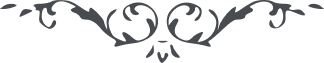 من آثار حضرت بهاءالله - مائده آسمانی، جلد 8 صفحه 69مطلب نودم _ اثر اقبال و انقطاعقوله تعالی : " ( در لوح جناب زین المقربین در دوران اسارت در موصل نازل شده ) باسم ملیک آفاق " حمد محبوب علی الاطلاق را که بفضل واسع و رحمت منبسطه احبای خود را بر حبش مستقیم فرمود بشأنی که نفاق اولی الشقاق ایشانرا از سبیل رحمن منع ننمود و در سبیل الٓهی حمل شدائد نموده‌اند و از سطوت ملوک و احتجابات مملوک از مالک الملوک محتجب نمانده‌اند و لکن قاصدان کعبهٴ رحمن اگر نصح الله را بگوش جان اصغا مینمودند باین بلایای وارده مبتلی نمیشدند اگر چه در سبیل او محبوب جان و مقصود روان است و لکن اینمقام مخصوص مخلصین بوده و اما ضعفا در موارد افتنان و امتحان مضطرب و متزلزل مشاهده میشوند لذا کل بحکمت مأمورند تا بتدبیر رحمانی حقایق نابالغه انسانی را بمعارج بلوغ ارتقا دهند تا کل بذکرش مشغول شوند الیوم احدی نباید از حکمت غافل شود مثلا مشاهده میشود بعضی بکلمه قبولی از نفسی بشأنی مطمئن میشوند که جمیع امور را من غیر حجاب ذکر مینمایند این محض غفلت است ابدا از نفسی مطمئن مشوید و زیاده از شأن و مقدار او تکلم منمائید بسا از نفوس را انفس شیطانیه محض تفحص و تجسس گماشتند و میگمارند تا بلباس دوستی از اسرار احبا مطلع شوند چنانچه در بعضی از مداین بعضی اظهار دوستی نموده‌اند و از تفصیل امور مطلع شده بامثال خود اخبار داده‌اند بشنوید ندای قلم اعلی را و از حکمت خارج مشوید ... باید دوستان حق در جمیع بلدان باتحاد حرکت نمایند بقسمی که روائح اختلاف ما بین نماند نه از اهل صادند نه از اهل کاف و غیره اهل سرادق وفایند و اصحاب جنت ابهی این حروفات متغایره را محو نمائید و در هوای روحانی اتحاد طیران نمائید و از نهر صاد که از یمین عرش وداد جاریست بیاشامید الطاف حق با شما بوده و خواهد بود عنقریب نفوس معرضه که باهل بها ظلم نموده‌اند در ندامت مشاهده شوند ان الرحمن معکم و الخسران لهم و علیهم انتم اسراء الله فی الدیار این شأن کبیر است حقیر مشمارید عنقریب ذکر شما و سایر دوستان حق در جمیع بقاع ارض منتشر شود چنانچه حال در ملکوت الٓهی اسامی کل مذکور است ای دوستان من شما اصول بیوت امریه‌اید اگر محکم نباشید بیوت مستقر نماند و مبدأ چشمه‌های ارض عرفانید اگر گل آلود شود در تمامی انهار متشتته سرایت نماید و کل تیره شوند .... اقبال و انقطاع و توجه شما باید من علی الارض را جذب نماید و بعرصهٴ حیات ابدی کشاند و نفوسی که در این فتنه کبری متزلزل و مضطرب شده‌اند بجمیع تلطف و مهربانی نمائید و بمواعظ حسنه بشریعه احدیه دلالت کنید چه که حق دوست نداشته نفسی محروم ماند مخصوص نفوسیکه در سبیل حق محل شتم و ذلت واقع شده‌اند ولو فی ساعة انه لهو الغفور الرحیم نفوس مطمئنه قویه اقل از کبریت احمر بوده و خواهند بود باید امثال این نفوس ضعیفه را بخود وا نگذارند و بلطائف بیانات الهیه ایشانرا مجددا بحیات باقیه کشانند .... انشاء الله کل باین مقام فائز شوند اجر هیچ عملی ضایع نخواهد شد انه علیم بما یعملون احبائه انه لهو الحکیم الخبیر . "